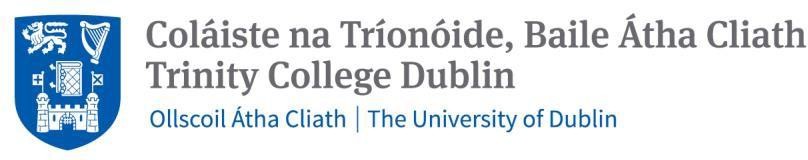 Deductions from Salary in respect of OverpaymentsManager	EmployeeCompleted forms can be emailed to: HRFORTNIGHLTYSTAFF@tcd.ie for Fortnightly payroll HRPROFESSIONALSUPPORTTECHNICAL@tcd.ie for monthly payroll(Sick leave related overpayments: please ensure to copy absencemanagement@tcd.ie on the email)Information on Deductions from Salary in Respect of OverpaymentsManagers should discuss the overpayment and confirm the deductions from salary with the employee at least one week before commencingWeekly payroll deadline is mid-day Thursday for deduction the following week or mid-day Wednesday in the week preceding a public holidayMonthly payroll deadline is the first of every calendar month*** Incomplete or unsigned forms will be returned to the Manager for completion ***Please provide a signed copy of the completed form to the employee as this is the written confirmation of the deductions for their personal record. A copy should also be retained locally.School/Discipline/AreaStaff NameStaff NumberNumber of Days OverpaidReason for DeductionDates of OverpaymentFrom:To:Schedule of DeductionsDate of DeductionsStart:End:Additional InformationNameSignatureDate